MAHKAMAH AGUNG REPUBLIK INDONESIA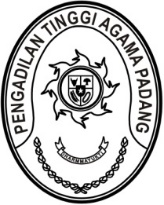 DIREKTORAT JENDERAL BADAN PERADILAN AGAMAPENGADILAN TINGGI AGAMA PADANGJalan By Pass KM 24, Batipuh Panjang, Koto TangahKota Padang, Sumatera Barat 25171 www.pta-padang.go.id, admin@pta-padang.go.idNomor	: W3-A/          /KU.01/IX/2023 			       13 September 2023       Lampiran	: 1 (satu) setHal	: Penyampaian Laporan Realisasi AnggaranKepada,		Yth. Kuasa Pengguna Anggaran PTA PadangAssalamualaikum Wr. Wb.Bersama ini disampaikan Laporan Realisasi Anggaran sampai dengan bulan Agustus 2023 untuk Satuan Kerja Pengadilan Tinggi Agama Padang DIPA 005.01.2.401900/2023 (Badan Urusan Administrasi)  dan DIPA 005.01.2.401901/2023  (Badilag) sebagai berikut :Laporan Realisasi Anggaran sampai dengan Agustus 2023 untuk DIPA BUA Rp. 10.042.126.935 atau 76,96%.Laporan Realisasi Anggaran sampai dengan Bulan Juli 2023 untuk DIPA BADILAG yaitu Rp. 202.729.500, atau 97,47%.Demikian kami sampaikan, apabila bapak berpendapat lain kami mohon petunjuk, terimakasih.Wassalam,Penguji SPP dan Penandatangan SPM,Milia SufiaTembusan:YM. Ketua Pengadilan Tinggi Agama PadangYth. Pejabat Pembuat Komitmen PTA PadangJenis BelanjaJenis BelanjaJenis BelanjaTotalPegawaiBarangTotalPagu9.690.701.000	3.358.175.00013.048.876.000Realisasi7.441.695.193		2.600.431.74210.042.126.935%76,79%77,44%76,96%Sisa2.249.005.807736.763.2582.985.769.065